Cicero, De officiis 1, 20 – 23Die Gerechtigkeit (iustitia) als eine der vier Kardinaltugenden und die ethische Sicht auf das PrivateigentumAls zweite der vier Kardinaltugenden beschreibt Cicero die Gerechtigkeit (iustitia), die er als die wichtigste Tugend für das Zusammenleben betrachtet.Am Ende dieses Dokuments gibt es Anregungen für die Diskussion über den Text.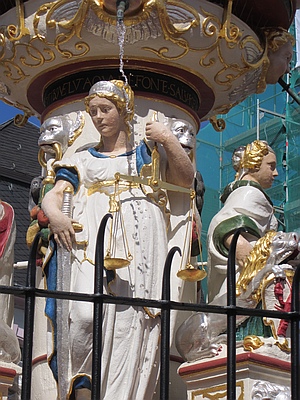 Die Figur der Iustitia (Gerechtigkeit) am Petrusbrunnen in Trier. Die Gerechtigkeit wird durch die Waage und das Schwert symbolisch dargestellt. Weitere Bilder und Informationen zu diesen Brunnenfiguren im Verzeichnis Bilder für den Lateinunterricht.Am Ende dieses ersten Abschnitts über die Gerechtigkeit gibt Cicero eine oft zitierte Definition des Begriffs der Gerechtigkeit.*-Symbol: Zu diesem Wort gibt es in der rechten Spalte Übersetzungshinweise. [1, 20]Im folgenden Absatz behandelt Cicero die Entstehung des Privateigentums und dessen Beziehung zur Gerechtigkeit, die Bindung des Privateigentums an das Gemeinwohl.[1, 21]Im folgenden Abschnitt (De officiis 1, 22) erörtert Cicero die Verpflichtungen, die nach der Auffassung v. a. der Stoiker aus dem Privateigentum entstehen.[1, 22] [1, 23]In diesem Absatz versucht Cicero, aus der Etymologie (der Lehre von der Herkunft der Wörter) abzuleiten, was man unter fides zu verstehen hat. Er definiert sodann die Ungerechtigkeit und die Regeln für ein gerechtes Handeln.Anregungen für die DiskussionArbeiten Sie aus § 1, 20 den Begriff der Gerechtigkeit heraus.In den Institutiones des Iustinian (§ 1.1.3), einem spätantiken Werk zur Rechtstheorie, findet man folgenden (oft zitierten) Satz:Iuris praecepta sunt haec: honeste vivere, alterum non laedere, suum cuique tribuere.Übersetzungshilfen: laedere: verletzen; cuique kommt von quisque: jeder. Übersetzen Sie diesen Satz und vergleichen Sie dessen Aussage mit der Bestimmung der Gerechtigkeit, die in De officiis 1, 20 f. gegeben wird.Nehmen Sie Stellung zu der Frage, ob der von Cicero entwickelte Begriff der Gerechtigkeit heute noch Bestand hat, z. B. in den Rechtsvorstellungen der Bundesrepublik Deutschland, soweit Sie diese z. B. im Gemeinschaftskundeunterricht kennengelernt haben.Recherchieren Sie nach anderen antiken Gerechtigkeitsvorstellungen (Platon, Aristoteles) und prüfen Sie, welche Übereinstimmungen es gibt. Ziehen Sie nicht nur das Internet, sondern auch Philosophielexika z. B. in Ihrer Schülerbücherei heran.URL dieser Seite: http://www.schule-bw.de/faecher-und-schularten/sprachen-und-literatur/latein/texte-und-medien/cicero-philosophie/de-officiis/1/de-officiis-1-20-iustitia-gerechtigkeit.htmlDort sind auch Links zu den Deklinations- und Konjugationstabellen eingefügt.Kurz-URL der Unterrichtseinheit: www.schule-bw.de/cicero-de-officiisDe tribus autem reliquis latissime patet* ea ratio*,qua societas hominum inter ipsos et vitae quasi communitas continetur;cuius partes* duae:iustitia,in qua virtutis splendor est maximus,ex qua* viri boni nominantur,et huic coniuncta beneficentia,quam* eandem* vel benignitatem vel liberalitatem appellari licet.patēre, pateō, patuī (kein PPP.): einen weiten Spielraum haben, offenstehen; latē patēre: von Bedeutung seinratiō, ratiōnis, f.: die Lebenshaltung, die Lebensform. Der Bedeutungsanteil "Vernunft" klingt in diesem Wort noch an.cuius partes: Relativischer Satzanschluss. Ergänzen Sie sunt.ex qua viri boni nominantur: nach der ...quam ... licet: relativische Verschränkung mit einem AcI, der von licet (es ist erlaubt) abhängt. Eine wörtliche Übersetzung ist unmöglich; Sie können diese Übersetzung wählen: „ ..., die man ... nennen darf.“eandem: ebensoSed iustitiae primum munus* est,ut ne cui quis* noceat,nisi lacessitus* iniuriā,deinde ut communibus pro communibus* utatur, privatis ut suis.mūnus, mūneris, n.: die Aufgabene cui quis: Nach der Subjunktion ut ne („dass nicht“; Finalsatz) fällt beim Indefinitpronomen aliquis die Vorsilbe ali- weg. Also bedeuten die beiden Formen cui und quis „jemand“. Siehe auch zur Deklination von aliquis: Indefinitpronomina, mit weiteren Angaben.lacessere, lacessō, lacessīvī, lacessītum: reizencommunibus/privatis: beide Adjektive werden hier substantivisch und im Neutrum Plural verwendet. Sie können die Übersetzung „gemeinsame/private Dinge“ oder „Gemeinbesitz/Privatbesitz“ wählen (im Deutschen Singular statt dem lateinischen Plural).Sunt autem privata* nulla naturā, sed aut vetere occupatione*,ut qui* quondam in vacua* venerunt,aut victoria,ut qui bello potiti* sunt,aut lege, pactione*, condicione*, sorte*;privāta, privātōrum, n. (Pluralwort): (hier, wie im Satz vorher) das Privateigentum. Naturā steht im Ablativ (Ablativus causae, hier mit durch zu übersetzen)occupātiō, occupātiōnis, f.: die Inbesitznahme, die Besetzungqui: Hier gilt das Gleiche, was im vorigen Abschnitt über aliquis gesagt wurde. Ut gehört zu den Wörtern, nach denen die Vorsilbe ali- wegfällt.in vacua: in unbewohntes Gebietpotīri, potior, potitītus sum: in Besitz nehmenpactiō, pactiōnis, f.: der Vertragcondiciō, condiciōnis, f.: die Abmachung, die Übereinkunftsors, sortis, f.: das Losex quo fit,ut ager* Arpinas Arpinatium* dicatur, Tusculanus Tusculanorum;similisque est privatarum possessionum discriptio*.ager: (hier): das Gebiet; ager Arpinas: das Gebiet um die Stadt Arpinum (in Latium; dies war Ciceros Geburtsstadt.)Arpinates, Arpinatium/Tusculani, Tusculanorum: die Arpinaten (Einwohner der Landschaft um Arpinum, bzw. Tuskulaner)discrīptiō, discrīptiōnis, f.: die VerteilungEx quo,quia suum cuiusque* fit eorum*,quae naturā fuerant communia,quod cuique obtigit*,id quisque teneat*;e quo* si quis quaevis sibi appetet,violabit ius humanae societatis. suum cuiusque: Wort für Wort übersetzt: „jedem sein Eigenes“. Hier kann man die Übersetzung  „Privateigentum“ verwenden. eōrum muss als neutrum aufgefasst werden: von den Dingenobtingere, obtingō, obtigi (kein PPP.): zufallen, zuteil werdenTeneat ist Prädikat eines Hauptsatzes und muss daher nach den hierfür geltenden Regeln übersetzt werden, siehe Satzbau: Konjunktiv im Hauptsatz.e quo: Relativischer Satzanschluss im Adverbialsatz (Satzbau); si quis: wenn jemandquaevīs: irgendetwasSed quoniam,ut praeclare scriptum est a Platone,non nobis* solum nati sumus ortusque* nostri partem patria vindicat*, partem amici,atque,ut placet Stoicis*,quae in terris gignantur,ad usum hominum omnia creari, homines autem hominum causā esse generatos,ut ipsi inter se aliis alii prodesse possent,in hoc naturam debemus ducem sequi,communes utilitates in medium adferre,mutatione* officiorum, dando accipiendo, tum artibus, tum opera*, tum facultatibus devincire* hominum inter homines societatem.nōbīs: Dativus commodiortus, ortūs, m.: die Entstehung, die Existenzvindicāre: beanspruchenquae: Relativsatz ohne Bezugswort. Es ist ea zu ergänzen.Stoicī: die Stoiker, Vertreter der stoischen Philosophie, denen Cicero hier weitgehend folgt.mūtātiō, mūtātiōnis, f.: die Gegenseitigkeitopera, operae, f.: die Mühe, der Aufwanddevincīre, devinciō, devīnxī, devīnctum: verbindenFundamentum autem est iustitiae fides,id est dictorum conventorumque* constantia et veritas.conventa, conventorum, n.: die Abmachungen Ex quo,quamquam hoc videbitur fortasse cuipiam* durius,tamen audeamus imitari Stoicos,qui studiose exquirunt*,unde verba sint ducta,credamusque,quia fiat*,quod dictum est,appellatam fidem.cuipiam: von quispiam: irgendjemandexquīrere, exquīrō, exquīsīvī, exquīsītum: nachforschen, untersuchen. Cicero bezieht sich hier auf die etymologische Methode der Stoiker. Die Etymologie in diesem Sinne versucht die aktuelle Bedeutung eines Wortes aus dessen Herkunft zu erschließen. Die hier vorgeschlagene Begründung (fidēs kommt von fiat) gilt aber wie viele dieser Herleitungen als unhaltbar.fiat: Da quia (weil) mit dem Indikativ steht, muss der Konjunktiv an dieser Stelle wie in einem Hauptsatz, und zwar mit „sollen“ übersetzt werden.Sed iniustitiae genera duo sunt,unum eorum,qui inferunt*,alterum eorum,qui ab iis,quibus infertur,si possunt,non propulsant iniuriam.Nam qui iniuste impetum in quempiam* facit aut ira aut aliqua perturbatione incitatus,is quasi manus afferre* videtur socio;īnferre iniūriam: Unrecht zufügenpropulsāre: abwehrenquispiam: irgendjemand. Dekliniert wird der erste Teil dieses Indefinitpronomens.manūs afferre: wörtlich: Hand an jemanden legen; Übersetzungsvorschlag: angreifenQui* autem non defendit nec obsistit*,si potest,iniuriae,tam est in vitio,quam si parentes aut amicos aut patriam deserat*.qui autem: Hier liegt kein relativischer Satzanschluss vor, sondern ein normaler Relativsatz (Satzlehre: Relativsatz ohne Bezugswort). Übersetzen Sie qui mit „wer“.obsistere, obsistō, obstitī (kein PPP.) (mit Dativ-Objekt): jemanden oder etwas abwehren, sich jemandem widersetzendēserere, dēserō, dēseruī, dēsertum: im Stich lassen